Westmoreland Community College & West Virginia University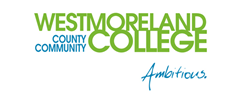 Associate of Science in Biology leading to 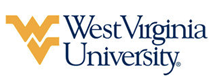 Bachelor of Science – Human Nutrition & Food (WVU-BS)Suggested Plan of Study*Students with a GPA of 2.0 or higher will be eligible for admission into the Human Nutrition and Food program and follow the first plan of study listed for West Virginia University. Students seeking to pursue the Area of Emphasis in Dietetics will need to have a minimum GPA of 3.0, receive a Didactic Program in Dietetics Verification Statement, and will follow the second plan of study under the respectively named header. HN&F 491: Professional Field Experience, can be completed during fall, spring or summer term. Students transferring to West Virginia University with an Associate of Arts or Associate of Science degree will have satisfied the General Education Foundation requirements at WVU.Students who have questions regarding this articulation agreement or the transferability of coursework may contact the WVU Office of the University Registrar. All other questions should be directed to the WVU Office of Admissions.      The above transfer articulation of credit between West Virginia University and Westmoreland County Community College, is approved by the Dean, or the Dean’s designee, and effective the date of the signature.  ____________________________      ___________________     	_______________	       Print Name	 		           Signature		  DateJ. Todd Petty Ph.D. Associate Dean for WVU’s Agriculture and Natural ResourcesWestmoreland Community College HoursWVU EquivalentsHoursYear One, 1st SemesterYear One, 1st SemesterYear One, 1st SemesterYear One, 1st SemesterPDV 1713ORIN 1TC3MTH 1583MATH 1293CHM 1554CHEM 115 & CHEM 115L4BIO 1555BIOL 115 & BIOL 1165ENG 1613ENGL 1013TOTAL1818Year One, 2nd SemesterYear One, 2nd SemesterYear One, 2nd SemesterYear One, 2nd SemesterBIO 1564BIO 117 & BIO 1184MTH 1724MATH 1554CHM 1564CHEM 116 & CHEM 116L4Elective5Elective5TOTAL1717Year Two, 1st SemesterYear Two, 1st SemesterYear Two, 1st SemesterYear Two, 1st SemesterElective3Elective3CHM 2504CHEM 233 & CHEM 2354Elective3-4Elective3-4SPC 1553CSAD 1994TOTAL13-1413-14Year Two, 2nd SemesterYear Two, 2nd SemesterYear Two, 2nd SemesterYear Two, 2nd SemesterCHM 2514CHEM 234 & CHEM 2364PSY 161 or PSY 2603PSYC 241 or PSYC 2513STM 296       1ORIN 1TC1Elective3Elective3TOTAL1111WEST VIRGINIA UNIVERSITYWEST VIRGINIA UNIVERSITYWEST VIRGINIA UNIVERSITYWEST VIRGINIA UNIVERSITYGeneralist Area of EmphasisGeneralist Area of EmphasisGeneralist Area of EmphasisGeneralist Area of EmphasisYear Three, 1st SemesterYear Three, 1st SemesterYear Three, 2nd SemesterYear Three, 2nd SemesterHN&F 2713AEM 3414HN&F 3483HN&F 2003CHEM 233 & CHEM 2354CHEM 234 & CHEM 2364FDST 2003HN&F 3503ANPH 301 or PSIO 241 or PSIO 4413HN&F 3533TOTAL16TOTAL17Year Four, 1st SemesterYear Four, 1st SemesterYear Four, 2nd SemesterYear Four, 2nd SemesterHN&F 4723HN&F 4012HN&F 4733HN&F 4603AGBI 4103HN&F 4743AGEE 220 or BUSA 320 or ARE 2043HN&F 3553HN&F 3643SOCA 1053TOTAL15TOTAL14*Dietetics Area of Emphasis*Dietetics Area of Emphasis*Dietetics Area of Emphasis*Dietetics Area of EmphasisYear Three, 1st SemesterYear Three, 1st SemesterYear Three, 2nd SemesterYear Three, 2nd SemesterHN&F 2713AEM 3414HN&F 3483HN&F 2003CHEM 233 & CHEM 2354CHEM 234 & CHEM 2364AGEE 220 or BUSA 320 or ARE 2043HN&F 3503FDST 2003HN&F 3533TOTAL16TOTAL17Summer SessionSummer SessionHN&F 4913Year Four, 1st SemesterYear Four, 1st SemesterYear Four, 2nd SemesterYear Four, 2nd SemesterHN&F 3483HN&F 3553HN&F 3643HN&F 4012HN&F 4733HN&F 4603ANPH 301 or PSIO 241 or PSIO 4413HN&F 4743AGBI 4103SOCA 1053TOTAL15TOTAL14